AUTENTICAZIONE DELLE FIRME DEI SOTTOSCRITTORIA norma dell'art. 21, co. 2, DPR 445/2000, certifico che sono vere e autentiche le firme apposte in mia presenza dagli elettori sopra indicati  [specificare il numero degli elettori in cifre e in lettere: .................................................... .…...…………………………..……………...…], da me identificati con il documento segnato a margine di ciascuno.……………..........., addì……………………					                          .......................................................................…						                                 firma leggibile (nome e cognome per esteso)	timbro				                                 e qualifica del pubblico ufficiale che procede all'autenticazioneMOZIONE DI INIZIATIVA POPOLAREai sensi dell’art. 12 del Regolamento per l’attuazione degli istituti di partecipazione del Comune di Reggio Emilia approvato con Delibera di Consiglio Comunale n° 141 del 10/12/2018I sottoscritti cittadini, residenti nel Comune di Reggio nell’Emilia chiedono che venga inserita all’ordine del Giorno del Consiglio Comunale la presente proposta di iniziativa popolare: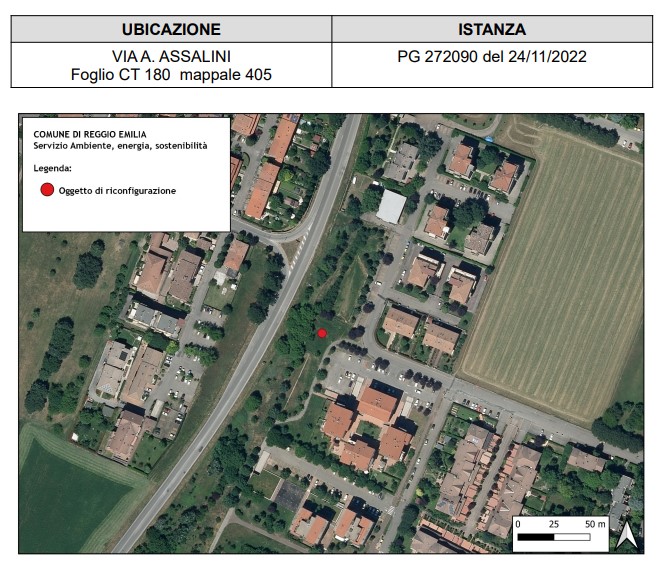 MOZIONE DI INIZIATIVA POPOLARE PER LA NUOVA INSTALLAZIONE STAZIONE RADIO BASE DI VIA ASSALINI
PREMESSO CHE:L’azienda ILIAD sta realizzando una installazione SRB per telefonia mobile in via Assalini, Foglio CT 180 mappale 405.Il quadrante nel quale si colloca l’antenna SRB è ad alta densità abitativa; L’antenna SRB dovrebbe sorgere a ridosso di attività e uffici commerciali, nonché di condomini dove vivono centinaia di famiglie oltre a impianti sportivi.L’antenna è posta a breve distanza di spazi verdi usati per il gioco dei bambini delle famiglie.   CONSIDERATO CHE:                                              	Nessun passaggio sul territorio, ad esempio una assemblea, è stato condiviso con la cittadinanza e nessun processo partecipativo ha portato alla luce questo progetto edilizio così impattante.  nel quartiere sono state già installate altre antenne SRB dello stesso tipo; L’installazione dell’antenna comporta un deprezzamento degli immobili già esistenti;I dubbi e le perplessità andrebbero colmati con il confronto e la partecipazione che non può completarsi con la semplice affissione del cartello di inizio lavori al cantiere. I residenti del quartiere hanno appreso così l’inizio di questi lavori.    CONSIDERATO INOLTRE CHE:
Nessun cittadino è contrario al diritto alla comunicazione vorremmo però ragionare con il Sindaco Luca Vecchi e tutti i nostri amministratori sulla collocazione dell’antenna e valutare tutte le soluzioni prese in considerazione. Tutto ciò premesso:visto I’ articolo 66 dello Statuto comunale;visto l’art. 12 del Regolamento per l’attuazione degli istituti di partecipazione del Comune di Reggio Emilia;
IMPEGNA IL SINDACO E LA GIUNTAA chiedere la sospensione dei lavori per la stazione radio base di Via Assalini e di realizzare un incontro nel quartiere per spiegare il progetto. A individuare, con gli organi preposti, una razionalizzazione degli impianti esistenti in città.  A inserire nel regolamento comunale per l’installazione e l’esercizio degli impianti di telecomunicazione per radiofonia mobile - in fase di elaborazione - norme chiare e tutelanti per i cittadini.  In particolare per quanto attiene alla partecipazione dei cittadini che, nella “Città delle Persone”, qui e in altre situazioni analoghe è stato carente.  Questo al fine di un corretto insediamento urbanistico e territoriale degli impianti e di minimizzare l’esposizione delle persone ai campi elettromagnetici.I sottoscritti firmatari designano quale portavoce per la presentazione della proposta in Consiglio Comunale
il Sig ……………………………………………………., indirizzo …..…………………………………………………………,cell……………………………………………………., e-mail …………………………………………………………………….10NomeCognomeLuogo e data di nascitaComune di iscrizione nelle liste elettorali x Ho letto l'informativa sul trattamento dei dati personali e sono consapevole che firmando il presente modulo acconsento al trattamento dei miei dati10Firma del sottoscrittoreFirma del sottoscrittoreEstremi del documento di identificazioneEstremi del documento di identificazione x Ho letto l'informativa sul trattamento dei dati personali e sono consapevole che firmando il presente modulo acconsento al trattamento dei miei dati10n. telefonon. telefonoe-maile-mail x Ho letto l'informativa sul trattamento dei dati personali e sono consapevole che firmando il presente modulo acconsento al trattamento dei miei dati11NomeCognomeLuogo e data di nascitaComune di iscrizione nelle liste elettorali x Ho letto l'informativa sul trattamento dei dati personali e sono consapevole che firmando il presente modulo acconsento al trattamento dei miei dati11Firma del sottoscrittoreFirma del sottoscrittoreEstremi del documento di identificazioneEstremi del documento di identificazione x Ho letto l'informativa sul trattamento dei dati personali e sono consapevole che firmando il presente modulo acconsento al trattamento dei miei dati11n. telefonon. telefonoe-maile-mail x Ho letto l'informativa sul trattamento dei dati personali e sono consapevole che firmando il presente modulo acconsento al trattamento dei miei dati12NomeCognomeLuogo e data di nascitaComune di iscrizione nelle liste elettorali x Ho letto l'informativa sul trattamento dei dati personali e sono consapevole che firmando il presente modulo acconsento al trattamento dei miei dati12Firma del sottoscrittoreFirma del sottoscrittoreEstremi del documento di identificazioneEstremi del documento di identificazione x Ho letto l'informativa sul trattamento dei dati personali e sono consapevole che firmando il presente modulo acconsento al trattamento dei miei dati12n. telefonon. telefonoe-maile-mail x Ho letto l'informativa sul trattamento dei dati personali e sono consapevole che firmando il presente modulo acconsento al trattamento dei miei dati13NomeCognomeLuogo e data di nascitaComune di iscrizione nelle liste elettorali x Ho letto l'informativa sul trattamento dei dati personali e sono consapevole che firmando il presente modulo acconsento al trattamento dei miei dati13Firma del sottoscrittoreFirma del sottoscrittoreEstremi del documento di identificazioneEstremi del documento di identificazione x Ho letto l'informativa sul trattamento dei dati personali e sono consapevole che firmando il presente modulo acconsento al trattamento dei miei dati13n. telefonon. telefonoe-maile-mail x Ho letto l'informativa sul trattamento dei dati personali e sono consapevole che firmando il presente modulo acconsento al trattamento dei miei dati14NomeCognomeLuogo e data di nascitaComune di iscrizione nelle liste elettorali x Ho letto l'informativa sul trattamento dei dati personali e sono consapevole che firmando il presente modulo acconsento al trattamento dei miei dati14Firma del sottoscrittoreFirma del sottoscrittoreEstremi del documento di identificazioneEstremi del documento di identificazione x Ho letto l'informativa sul trattamento dei dati personali e sono consapevole che firmando il presente modulo acconsento al trattamento dei miei dati14n. telefonon. telefonoe-maile-mail x Ho letto l'informativa sul trattamento dei dati personali e sono consapevole che firmando il presente modulo acconsento al trattamento dei miei dati1NomeCognomeLuogo e data di nascitaComune di iscrizione nelle liste elettorali x Ho letto l’informativa sul trattamento dei dati personali e sono consapevole che firmando il presente modulo acconsento al trattamento dei miei dati1Firma del sottoscrittoreFirma del sottoscrittoreEstremi del documento di identificazioneEstremi del documento di identificazione x Ho letto l’informativa sul trattamento dei dati personali e sono consapevole che firmando il presente modulo acconsento al trattamento dei miei dati1n. telefonon. telefonoe-maile-mail x Ho letto l’informativa sul trattamento dei dati personali e sono consapevole che firmando il presente modulo acconsento al trattamento dei miei dati2NomeCognomeLuogo e data di nascitaComune di iscrizione nelle liste elettorali x Ho letto l'informativa sul trattamento dei dati personali e sono consapevole che firmando il presente modulo acconsento al trattamento dei miei dati2Firma del sottoscrittoreFirma del sottoscrittoreEstremi del documento di identificazioneEstremi del documento di identificazione x Ho letto l'informativa sul trattamento dei dati personali e sono consapevole che firmando il presente modulo acconsento al trattamento dei miei dati2n. telefonon. telefonoe-maile-mail x Ho letto l'informativa sul trattamento dei dati personali e sono consapevole che firmando il presente modulo acconsento al trattamento dei miei dati3NomeCognomeLuogo e data di nascitaComune di iscrizione nelle liste elettorali x Ho letto l'informativa sul trattamento dei dati personali e sono consapevole che firmando il presente modulo acconsento al trattamento dei miei dati3Firma del sottoscrittoreFirma del sottoscrittoreEstremi del documento di identificazioneEstremi del documento di identificazione x Ho letto l'informativa sul trattamento dei dati personali e sono consapevole che firmando il presente modulo acconsento al trattamento dei miei dati3n. telefonon. telefonoe-maile-mail x Ho letto l'informativa sul trattamento dei dati personali e sono consapevole che firmando il presente modulo acconsento al trattamento dei miei dati4NomeCognomeLuogo e data di nascitaComune di iscrizione nelle liste elettorali x Ho letto l'informativa sul trattamento dei dati personali e sono consapevole che firmando il presente modulo acconsento al trattamento dei miei dati4Firma del sottoscrittoreFirma del sottoscrittoreEstremi del documento di identificazioneEstremi del documento di identificazione x Ho letto l'informativa sul trattamento dei dati personali e sono consapevole che firmando il presente modulo acconsento al trattamento dei miei dati4n. telefonon. telefonoe-maile-mail x Ho letto l'informativa sul trattamento dei dati personali e sono consapevole che firmando il presente modulo acconsento al trattamento dei miei dati5NomeCognomeLuogo e data di nascitaComune di iscrizione nelle liste elettorali x Ho letto l’informativa sul trattamento dei dati personali e sono consapevole che firmando il presente modulo acconsento al trattamento dei miei dati5Firma del sottoscrittoreFirma del sottoscrittoreEstremi del documento di identificazioneEstremi del documento di identificazione x Ho letto l’informativa sul trattamento dei dati personali e sono consapevole che firmando il presente modulo acconsento al trattamento dei miei dati5n. telefonon. telefonoe-maile-mail x Ho letto l’informativa sul trattamento dei dati personali e sono consapevole che firmando il presente modulo acconsento al trattamento dei miei dati6NomeCognomeLuogo e data di nascitaComune di iscrizione nelle liste elettorali x Ho letto l'informativa sul trattamento dei dati personali e sono consapevole che firmando il presente modulo acconsento al trattamento dei miei dati6Firma del sottoscrittoreFirma del sottoscrittoreEstremi del documento di identificazioneEstremi del documento di identificazione x Ho letto l'informativa sul trattamento dei dati personali e sono consapevole che firmando il presente modulo acconsento al trattamento dei miei dati6n. telefonon. telefonoe-maile-mail x Ho letto l'informativa sul trattamento dei dati personali e sono consapevole che firmando il presente modulo acconsento al trattamento dei miei dati7NomeCognomeLuogo e data di nascitaComune di iscrizione nelle liste elettorali x Ho letto l'informativa sul trattamento dei dati personali e sono consapevole che firmando il presente modulo acconsento al trattamento dei miei dati7Firma del sottoscrittoreFirma del sottoscrittoreEstremi del documento di identificazioneEstremi del documento di identificazione x Ho letto l'informativa sul trattamento dei dati personali e sono consapevole che firmando il presente modulo acconsento al trattamento dei miei dati7n. telefonon. telefonoe-maile-mail x Ho letto l'informativa sul trattamento dei dati personali e sono consapevole che firmando il presente modulo acconsento al trattamento dei miei dati8NomeCognomeLuogo e data di nascitaComune di iscrizione nelle liste elettorali x Ho letto l’informativa sul trattamento dei dati personali e sono consapevole che firmando il presente modulo acconsento al trattamento dei miei dati8Firma del sottoscrittoreFirma del sottoscrittoreEstremi del documento di identificazioneEstremi del documento di identificazione x Ho letto l’informativa sul trattamento dei dati personali e sono consapevole che firmando il presente modulo acconsento al trattamento dei miei dati8n. telefonon. telefonoe-maile-mail x Ho letto l’informativa sul trattamento dei dati personali e sono consapevole che firmando il presente modulo acconsento al trattamento dei miei dati9NomeCognomeLuogo e data di nascitaComune di iscrizione nelle liste elettorali x Ho letto l'informativa sul trattamento dei dati personali e sono consapevole che firmando il presente modulo acconsento al trattamento dei miei dati9Firma del sottoscrittoreFirma del sottoscrittoreEstremi del documento di identificazioneEstremi del documento di identificazione x Ho letto l'informativa sul trattamento dei dati personali e sono consapevole che firmando il presente modulo acconsento al trattamento dei miei dati9n. telefonon. telefonoe-maile-mail x Ho letto l'informativa sul trattamento dei dati personali e sono consapevole che firmando il presente modulo acconsento al trattamento dei miei dati